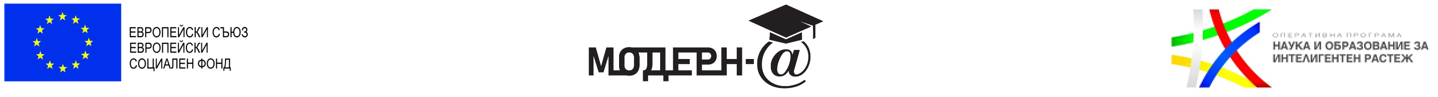 СОФИЙСКИ УНИВЕРСИТЕТ „СВ. КЛИМЕНТ ОХРИДСКИ“ ОБРАЗОВАТЕЛЕН КОМПЕТЕНТНОСТНЕН МОДЕЛ Професионално направлениеПрофесионално направлениеМагистърска програмаМагистърска програмаНиво според НКР4.2. Химически науки4.2. Химически науки„Интелигентна аналитика“„Интелигентна аналитика“7Единична професионална групаЕдинична професионална групаДлъжностДлъжностКод по НКПДХимияХимия2113ХимикХимик2113  6001Химик - аналитикХимик - аналитик2113  6002Химик, контрол на качествотоХимик, контрол на качеството2113  6021Кратко описание на програматаКратко описание на програматаКратко описание на програматаКратко описание на програматаКратко описание на програматаПрограмата е насочена към кандидати с бакалавърска или магистърска степен от областта на Химическите науки или сродни области като Химични технологии, Материали и материалознание, Биотехнологии и Хранителни технологии, които работят или възнамеряват да работят в аналитични лаборатории за контрол, мониторинг, експертна, научноизследователска и развойна дейност в областта на аналитичната химия.Образователните цели на Магистърска програма “Интелигентна аналитика” включват: (1) изграждане у студентите на компететност и капацитет на за разработване на аналитични процедури за количествено охарактеризиране на проби от различен произход и специфика на базата на солидни теоретични познания и практически умения по широкоизползвани в практиката инструментални и класически методи; (2) критичен подход при обработка и оценка на резултатите и тяхното адекватно представяне и комуникиране пред заинтересовани ползватели от всички области на обществената и стопанска дейност; (3) подготовка на висококвалифицирани Химици-аналитици с допълващи се дигитални, комуникационни и организационни умения, гарантиращи успешното им професионално развитие в различни области на производството, обществената дейност и научните изследвания.Постигането на образователните цели се обезпечава от преподавателски екип от Софийски университет с доказан експертен капацитет, както и включване на специалисти от практиката и от чуждестранни университети. Успешното реализиране на образователните цели изисква от кандидатите добра базова подготовка по основните химически дисциплини, придобита от химически и химикотехнологически специалности в български и чужди университети (с 240 кредита бакалавърско обучение).Цялостната обща и специализирана подготовка ще изгражда експерти с познания и умения за разработване, валидиране, верифициране на аналитични методи за анализ на проби от околната среда, индустриални проби, храни, козметични и фармацевтични продукти, биологични проби и др., както и специализирани познания за управление на качеството в акредитираните лаборатории в България. Приложение и усъвършенстване на дигитални, презентационни и комуникативни умения са застъпени в хода на обучение в повечето от курсовете, което гарантира тяхното последващо приложение на професионално ниво при реализацията на дипломираните магистри.Придобитите знания и умения от завършилите Магистри по Химия (“Интелигентна аналитика”) гарантират успешната им професионална реализация в лаборатории и организации с широк спектър на дейност, като:аналитична дейност: разработване, усъвършенстване, адаптиране и приложение на нови и съществуващи методи за анализ за целите на лаборатории в предприятия (хранително-вкусова, козметична, фармцевтична промишленост), институти (криминалистика, селско стопанство), агенции (митници, околна среда, безопасност на храните), инспекции (здравеопазване, околна среда), научноизследователски лаборатории, и др.;експертна дейност: в полза на правителствени и неправителствени организации и институции при контрол на аналитични методи и аналитични резултати, при контрол и оценка на проекти свързани с приложението на съвременни аналитични методи и мониторинг;технологична и внедрителска дейност: приложение на резултати от фундаментални изследвания; разработване на инструментални методи за анализ и контрол; усъвършенстване, комбиниране и адаптиране на съществуващи инструментални методи в лаборатории за методичен контрол и усъвършенстване на методи, в академични и научно-изследователски организации.Програмата е насочена към кандидати с бакалавърска или магистърска степен от областта на Химическите науки или сродни области като Химични технологии, Материали и материалознание, Биотехнологии и Хранителни технологии, които работят или възнамеряват да работят в аналитични лаборатории за контрол, мониторинг, експертна, научноизследователска и развойна дейност в областта на аналитичната химия.Образователните цели на Магистърска програма “Интелигентна аналитика” включват: (1) изграждане у студентите на компететност и капацитет на за разработване на аналитични процедури за количествено охарактеризиране на проби от различен произход и специфика на базата на солидни теоретични познания и практически умения по широкоизползвани в практиката инструментални и класически методи; (2) критичен подход при обработка и оценка на резултатите и тяхното адекватно представяне и комуникиране пред заинтересовани ползватели от всички области на обществената и стопанска дейност; (3) подготовка на висококвалифицирани Химици-аналитици с допълващи се дигитални, комуникационни и организационни умения, гарантиращи успешното им професионално развитие в различни области на производството, обществената дейност и научните изследвания.Постигането на образователните цели се обезпечава от преподавателски екип от Софийски университет с доказан експертен капацитет, както и включване на специалисти от практиката и от чуждестранни университети. Успешното реализиране на образователните цели изисква от кандидатите добра базова подготовка по основните химически дисциплини, придобита от химически и химикотехнологически специалности в български и чужди университети (с 240 кредита бакалавърско обучение).Цялостната обща и специализирана подготовка ще изгражда експерти с познания и умения за разработване, валидиране, верифициране на аналитични методи за анализ на проби от околната среда, индустриални проби, храни, козметични и фармацевтични продукти, биологични проби и др., както и специализирани познания за управление на качеството в акредитираните лаборатории в България. Приложение и усъвършенстване на дигитални, презентационни и комуникативни умения са застъпени в хода на обучение в повечето от курсовете, което гарантира тяхното последващо приложение на професионално ниво при реализацията на дипломираните магистри.Придобитите знания и умения от завършилите Магистри по Химия (“Интелигентна аналитика”) гарантират успешната им професионална реализация в лаборатории и организации с широк спектър на дейност, като:аналитична дейност: разработване, усъвършенстване, адаптиране и приложение на нови и съществуващи методи за анализ за целите на лаборатории в предприятия (хранително-вкусова, козметична, фармцевтична промишленост), институти (криминалистика, селско стопанство), агенции (митници, околна среда, безопасност на храните), инспекции (здравеопазване, околна среда), научноизследователски лаборатории, и др.;експертна дейност: в полза на правителствени и неправителствени организации и институции при контрол на аналитични методи и аналитични резултати, при контрол и оценка на проекти свързани с приложението на съвременни аналитични методи и мониторинг;технологична и внедрителска дейност: приложение на резултати от фундаментални изследвания; разработване на инструментални методи за анализ и контрол; усъвършенстване, комбиниране и адаптиране на съществуващи инструментални методи в лаборатории за методичен контрол и усъвършенстване на методи, в академични и научно-изследователски организации.Програмата е насочена към кандидати с бакалавърска или магистърска степен от областта на Химическите науки или сродни области като Химични технологии, Материали и материалознание, Биотехнологии и Хранителни технологии, които работят или възнамеряват да работят в аналитични лаборатории за контрол, мониторинг, експертна, научноизследователска и развойна дейност в областта на аналитичната химия.Образователните цели на Магистърска програма “Интелигентна аналитика” включват: (1) изграждане у студентите на компететност и капацитет на за разработване на аналитични процедури за количествено охарактеризиране на проби от различен произход и специфика на базата на солидни теоретични познания и практически умения по широкоизползвани в практиката инструментални и класически методи; (2) критичен подход при обработка и оценка на резултатите и тяхното адекватно представяне и комуникиране пред заинтересовани ползватели от всички области на обществената и стопанска дейност; (3) подготовка на висококвалифицирани Химици-аналитици с допълващи се дигитални, комуникационни и организационни умения, гарантиращи успешното им професионално развитие в различни области на производството, обществената дейност и научните изследвания.Постигането на образователните цели се обезпечава от преподавателски екип от Софийски университет с доказан експертен капацитет, както и включване на специалисти от практиката и от чуждестранни университети. Успешното реализиране на образователните цели изисква от кандидатите добра базова подготовка по основните химически дисциплини, придобита от химически и химикотехнологически специалности в български и чужди университети (с 240 кредита бакалавърско обучение).Цялостната обща и специализирана подготовка ще изгражда експерти с познания и умения за разработване, валидиране, верифициране на аналитични методи за анализ на проби от околната среда, индустриални проби, храни, козметични и фармацевтични продукти, биологични проби и др., както и специализирани познания за управление на качеството в акредитираните лаборатории в България. Приложение и усъвършенстване на дигитални, презентационни и комуникативни умения са застъпени в хода на обучение в повечето от курсовете, което гарантира тяхното последващо приложение на професионално ниво при реализацията на дипломираните магистри.Придобитите знания и умения от завършилите Магистри по Химия (“Интелигентна аналитика”) гарантират успешната им професионална реализация в лаборатории и организации с широк спектър на дейност, като:аналитична дейност: разработване, усъвършенстване, адаптиране и приложение на нови и съществуващи методи за анализ за целите на лаборатории в предприятия (хранително-вкусова, козметична, фармцевтична промишленост), институти (криминалистика, селско стопанство), агенции (митници, околна среда, безопасност на храните), инспекции (здравеопазване, околна среда), научноизследователски лаборатории, и др.;експертна дейност: в полза на правителствени и неправителствени организации и институции при контрол на аналитични методи и аналитични резултати, при контрол и оценка на проекти свързани с приложението на съвременни аналитични методи и мониторинг;технологична и внедрителска дейност: приложение на резултати от фундаментални изследвания; разработване на инструментални методи за анализ и контрол; усъвършенстване, комбиниране и адаптиране на съществуващи инструментални методи в лаборатории за методичен контрол и усъвършенстване на методи, в академични и научно-изследователски организации.Програмата е насочена към кандидати с бакалавърска или магистърска степен от областта на Химическите науки или сродни области като Химични технологии, Материали и материалознание, Биотехнологии и Хранителни технологии, които работят или възнамеряват да работят в аналитични лаборатории за контрол, мониторинг, експертна, научноизследователска и развойна дейност в областта на аналитичната химия.Образователните цели на Магистърска програма “Интелигентна аналитика” включват: (1) изграждане у студентите на компететност и капацитет на за разработване на аналитични процедури за количествено охарактеризиране на проби от различен произход и специфика на базата на солидни теоретични познания и практически умения по широкоизползвани в практиката инструментални и класически методи; (2) критичен подход при обработка и оценка на резултатите и тяхното адекватно представяне и комуникиране пред заинтересовани ползватели от всички области на обществената и стопанска дейност; (3) подготовка на висококвалифицирани Химици-аналитици с допълващи се дигитални, комуникационни и организационни умения, гарантиращи успешното им професионално развитие в различни области на производството, обществената дейност и научните изследвания.Постигането на образователните цели се обезпечава от преподавателски екип от Софийски университет с доказан експертен капацитет, както и включване на специалисти от практиката и от чуждестранни университети. Успешното реализиране на образователните цели изисква от кандидатите добра базова подготовка по основните химически дисциплини, придобита от химически и химикотехнологически специалности в български и чужди университети (с 240 кредита бакалавърско обучение).Цялостната обща и специализирана подготовка ще изгражда експерти с познания и умения за разработване, валидиране, верифициране на аналитични методи за анализ на проби от околната среда, индустриални проби, храни, козметични и фармацевтични продукти, биологични проби и др., както и специализирани познания за управление на качеството в акредитираните лаборатории в България. Приложение и усъвършенстване на дигитални, презентационни и комуникативни умения са застъпени в хода на обучение в повечето от курсовете, което гарантира тяхното последващо приложение на професионално ниво при реализацията на дипломираните магистри.Придобитите знания и умения от завършилите Магистри по Химия (“Интелигентна аналитика”) гарантират успешната им професионална реализация в лаборатории и организации с широк спектър на дейност, като:аналитична дейност: разработване, усъвършенстване, адаптиране и приложение на нови и съществуващи методи за анализ за целите на лаборатории в предприятия (хранително-вкусова, козметична, фармцевтична промишленост), институти (криминалистика, селско стопанство), агенции (митници, околна среда, безопасност на храните), инспекции (здравеопазване, околна среда), научноизследователски лаборатории, и др.;експертна дейност: в полза на правителствени и неправителствени организации и институции при контрол на аналитични методи и аналитични резултати, при контрол и оценка на проекти свързани с приложението на съвременни аналитични методи и мониторинг;технологична и внедрителска дейност: приложение на резултати от фундаментални изследвания; разработване на инструментални методи за анализ и контрол; усъвършенстване, комбиниране и адаптиране на съществуващи инструментални методи в лаборатории за методичен контрол и усъвършенстване на методи, в академични и научно-изследователски организации.Програмата е насочена към кандидати с бакалавърска или магистърска степен от областта на Химическите науки или сродни области като Химични технологии, Материали и материалознание, Биотехнологии и Хранителни технологии, които работят или възнамеряват да работят в аналитични лаборатории за контрол, мониторинг, експертна, научноизследователска и развойна дейност в областта на аналитичната химия.Образователните цели на Магистърска програма “Интелигентна аналитика” включват: (1) изграждане у студентите на компететност и капацитет на за разработване на аналитични процедури за количествено охарактеризиране на проби от различен произход и специфика на базата на солидни теоретични познания и практически умения по широкоизползвани в практиката инструментални и класически методи; (2) критичен подход при обработка и оценка на резултатите и тяхното адекватно представяне и комуникиране пред заинтересовани ползватели от всички области на обществената и стопанска дейност; (3) подготовка на висококвалифицирани Химици-аналитици с допълващи се дигитални, комуникационни и организационни умения, гарантиращи успешното им професионално развитие в различни области на производството, обществената дейност и научните изследвания.Постигането на образователните цели се обезпечава от преподавателски екип от Софийски университет с доказан експертен капацитет, както и включване на специалисти от практиката и от чуждестранни университети. Успешното реализиране на образователните цели изисква от кандидатите добра базова подготовка по основните химически дисциплини, придобита от химически и химикотехнологически специалности в български и чужди университети (с 240 кредита бакалавърско обучение).Цялостната обща и специализирана подготовка ще изгражда експерти с познания и умения за разработване, валидиране, верифициране на аналитични методи за анализ на проби от околната среда, индустриални проби, храни, козметични и фармацевтични продукти, биологични проби и др., както и специализирани познания за управление на качеството в акредитираните лаборатории в България. Приложение и усъвършенстване на дигитални, презентационни и комуникативни умения са застъпени в хода на обучение в повечето от курсовете, което гарантира тяхното последващо приложение на професионално ниво при реализацията на дипломираните магистри.Придобитите знания и умения от завършилите Магистри по Химия (“Интелигентна аналитика”) гарантират успешната им професионална реализация в лаборатории и организации с широк спектър на дейност, като:аналитична дейност: разработване, усъвършенстване, адаптиране и приложение на нови и съществуващи методи за анализ за целите на лаборатории в предприятия (хранително-вкусова, козметична, фармцевтична промишленост), институти (криминалистика, селско стопанство), агенции (митници, околна среда, безопасност на храните), инспекции (здравеопазване, околна среда), научноизследователски лаборатории, и др.;експертна дейност: в полза на правителствени и неправителствени организации и институции при контрол на аналитични методи и аналитични резултати, при контрол и оценка на проекти свързани с приложението на съвременни аналитични методи и мониторинг;технологична и внедрителска дейност: приложение на резултати от фундаментални изследвания; разработване на инструментални методи за анализ и контрол; усъвършенстване, комбиниране и адаптиране на съществуващи инструментални методи в лаборатории за методичен контрол и усъвършенстване на методи, в академични и научно-изследователски организации.Единици резултат от ученеЕдиници резултат от ученеЕдиници резултат от ученеЕдиници резултат от ученеЕдиници резултат от учене1. Познава и избира оптимални инструментални/класически методи за анализ.2. Планира и подготвя самостоятелно аналитично изследване на реални обекти, съобразено с тяхната специфика и въвеждане в лабораторната практика. Разработва, оптимизира и валидира аналитичната процедура съгласно изискванията на конкретната аналитична задача (“fit to purpose”).3. Критично оценява измерените сигнали и изчислените резултати, оценява и представя данните от проведените анализи с необходимата прецизност, статистическа и метрологична достоверност. 4. Спазва и внедрява нормативни документи и стандарти, касаещи дейността на лаборатория за химичен и инструментален анализ5. Обобщава и представя резултатите и заключенията от анализа по начин достъпен за специалисти от други области, неспециалисти и широката общественост.6. Проявява способност да прилага интердисциплинарен подход при решаване на аналитични проблеми с висока степен на иновативност. 1. Познава и избира оптимални инструментални/класически методи за анализ.2. Планира и подготвя самостоятелно аналитично изследване на реални обекти, съобразено с тяхната специфика и въвеждане в лабораторната практика. Разработва, оптимизира и валидира аналитичната процедура съгласно изискванията на конкретната аналитична задача (“fit to purpose”).3. Критично оценява измерените сигнали и изчислените резултати, оценява и представя данните от проведените анализи с необходимата прецизност, статистическа и метрологична достоверност. 4. Спазва и внедрява нормативни документи и стандарти, касаещи дейността на лаборатория за химичен и инструментален анализ5. Обобщава и представя резултатите и заключенията от анализа по начин достъпен за специалисти от други области, неспециалисти и широката общественост.6. Проявява способност да прилага интердисциплинарен подход при решаване на аналитични проблеми с висока степен на иновативност. 1. Познава и избира оптимални инструментални/класически методи за анализ.2. Планира и подготвя самостоятелно аналитично изследване на реални обекти, съобразено с тяхната специфика и въвеждане в лабораторната практика. Разработва, оптимизира и валидира аналитичната процедура съгласно изискванията на конкретната аналитична задача (“fit to purpose”).3. Критично оценява измерените сигнали и изчислените резултати, оценява и представя данните от проведените анализи с необходимата прецизност, статистическа и метрологична достоверност. 4. Спазва и внедрява нормативни документи и стандарти, касаещи дейността на лаборатория за химичен и инструментален анализ5. Обобщава и представя резултатите и заключенията от анализа по начин достъпен за специалисти от други области, неспециалисти и широката общественост.6. Проявява способност да прилага интердисциплинарен подход при решаване на аналитични проблеми с висока степен на иновативност. 1. Познава и избира оптимални инструментални/класически методи за анализ.2. Планира и подготвя самостоятелно аналитично изследване на реални обекти, съобразено с тяхната специфика и въвеждане в лабораторната практика. Разработва, оптимизира и валидира аналитичната процедура съгласно изискванията на конкретната аналитична задача (“fit to purpose”).3. Критично оценява измерените сигнали и изчислените резултати, оценява и представя данните от проведените анализи с необходимата прецизност, статистическа и метрологична достоверност. 4. Спазва и внедрява нормативни документи и стандарти, касаещи дейността на лаборатория за химичен и инструментален анализ5. Обобщава и представя резултатите и заключенията от анализа по начин достъпен за специалисти от други области, неспециалисти и широката общественост.6. Проявява способност да прилага интердисциплинарен подход при решаване на аналитични проблеми с висока степен на иновативност. 1. Познава и избира оптимални инструментални/класически методи за анализ.2. Планира и подготвя самостоятелно аналитично изследване на реални обекти, съобразено с тяхната специфика и въвеждане в лабораторната практика. Разработва, оптимизира и валидира аналитичната процедура съгласно изискванията на конкретната аналитична задача (“fit to purpose”).3. Критично оценява измерените сигнали и изчислените резултати, оценява и представя данните от проведените анализи с необходимата прецизност, статистическа и метрологична достоверност. 4. Спазва и внедрява нормативни документи и стандарти, касаещи дейността на лаборатория за химичен и инструментален анализ5. Обобщава и представя резултатите и заключенията от анализа по начин достъпен за специалисти от други области, неспециалисти и широката общественост.6. Проявява способност да прилага интердисциплинарен подход при решаване на аналитични проблеми с висока степен на иновативност. Наименование на единица резултат от ученеНаименование на единица резултат от ученеНаименование на единица резултат от ученеНаименование на единица резултат от ученеНаименование на единица резултат от ученеПознава и избира оптимални инструментални/класически методи за анализ.Познава и избира оптимални инструментални/класически методи за анализ.Познава и избира оптимални инструментални/класически методи за анализ.Познава и избира оптимални инструментални/класически методи за анализ.Познава и избира оптимални инструментални/класически методи за анализ.Учебни дисциплиниУчебни дисциплиниУчебни дисциплиниУчебни дисциплиниУчебни дисциплиниНови аспекти на аналитичната атомна спектрометрия (З); Съвременни приложения на молекулната спектроскопия в химичния анализ (З); Възможности и приложения на съвременната хроматография  (З)Нови аспекти на аналитичната атомна спектрометрия (З); Съвременни приложения на молекулната спектроскопия в химичния анализ (З); Възможности и приложения на съвременната хроматография  (З)Нови аспекти на аналитичната атомна спектрометрия (З); Съвременни приложения на молекулната спектроскопия в химичния анализ (З); Възможности и приложения на съвременната хроматография  (З)Нови аспекти на аналитичната атомна спектрометрия (З); Съвременни приложения на молекулната спектроскопия в химичния анализ (З); Възможности и приложения на съвременната хроматография  (З)Нови аспекти на аналитичната атомна спектрометрия (З); Съвременни приложения на молекулната спектроскопия в химичния анализ (З); Възможности и приложения на съвременната хроматография  (З)КомпетентностиКомпетентностиКомпетентностиКомпетентностиКомпетентностиНаименование Наименование Тип по НКРДефиницияДефиницияИзбор на инструментални/химични методи за анализ. Избор на инструментални/химични методи за анализ. Професионални компетентностиИдентифицира потенциала на различни съвременни аналитични техники и избира най-подходящия вариант за решаване на конкретен аналитичен проблем.Идентифицира потенциала на различни съвременни аналитични техники и избира най-подходящия вариант за решаване на конкретен аналитичен проблем.ЗнанияЗнанияЗнанияУменияУменияПознава инструменти и методи, използвани за разделяне, идентифициране и количествено определяне на материята - химичните компоненти на естествени и изкуствени материали и разтвори. Познава видовете и областите на приложение на различните аналитични методи.Познава спецификата, възможностите и ограниченията на отделните инструментални/химични методи за анализ. Познава принципите и подходите в избора на подходяща процедура за анализ на конкретен обект.Познава инструменти и методи, използвани за разделяне, идентифициране и количествено определяне на материята - химичните компоненти на естествени и изкуствени материали и разтвори. Познава видовете и областите на приложение на различните аналитични методи.Познава спецификата, възможностите и ограниченията на отделните инструментални/химични методи за анализ. Познава принципите и подходите в избора на подходяща процедура за анализ на конкретен обект.Познава инструменти и методи, използвани за разделяне, идентифициране и количествено определяне на материята - химичните компоненти на естествени и изкуствени материали и разтвори. Познава видовете и областите на приложение на различните аналитични методи.Познава спецификата, възможностите и ограниченията на отделните инструментални/химични методи за анализ. Познава принципите и подходите в избора на подходяща процедура за анализ на конкретен обект.Прилага оптимални критерии и подходи в оценката на потенциала на различните аналитични техники.Избира най-подходящите варианти и инструменти за решаване на конкретен аналитичен проблем и задача.Безопасно, ефикасно и ефективно използва съвременно специализирано оборудване за химичен анализ. Прилага научни методи и техники за изследване на явления, чрез придобиване на нови знания или коригиране и интегриране на предишни знания.Прилага оптимални критерии и подходи в оценката на потенциала на различните аналитични техники.Избира най-подходящите варианти и инструменти за решаване на конкретен аналитичен проблем и задача.Безопасно, ефикасно и ефективно използва съвременно специализирано оборудване за химичен анализ. Прилага научни методи и техники за изследване на явления, чрез придобиване на нови знания или коригиране и интегриране на предишни знания.Практически нагласи/поведенияПрактически нагласи/поведенияПрактически нагласи/поведенияПрактически нагласи/поведенияПрактически нагласи/поведенияПрави обосновани преценки и намира оптимални решения в сложна среда и при нерутинни проблеми и задачи.Поддържа висока степен на осведоменост относно възможностите и ограниченията на инструменталните/химичните методи за анализ.Извлича личен опит и се информира системно за добри практики и нови подходи в разрешаването на аналитични проблеми.Проявява интерес и стремеж към развитие на професионалната си компетентност в областта.Прави обосновани преценки и намира оптимални решения в сложна среда и при нерутинни проблеми и задачи.Поддържа висока степен на осведоменост относно възможностите и ограниченията на инструменталните/химичните методи за анализ.Извлича личен опит и се информира системно за добри практики и нови подходи в разрешаването на аналитични проблеми.Проявява интерес и стремеж към развитие на професионалната си компетентност в областта.Прави обосновани преценки и намира оптимални решения в сложна среда и при нерутинни проблеми и задачи.Поддържа висока степен на осведоменост относно възможностите и ограниченията на инструменталните/химичните методи за анализ.Извлича личен опит и се информира системно за добри практики и нови подходи в разрешаването на аналитични проблеми.Проявява интерес и стремеж към развитие на професионалната си компетентност в областта.Прави обосновани преценки и намира оптимални решения в сложна среда и при нерутинни проблеми и задачи.Поддържа висока степен на осведоменост относно възможностите и ограниченията на инструменталните/химичните методи за анализ.Извлича личен опит и се информира системно за добри практики и нови подходи в разрешаването на аналитични проблеми.Проявява интерес и стремеж към развитие на професионалната си компетентност в областта.Прави обосновани преценки и намира оптимални решения в сложна среда и при нерутинни проблеми и задачи.Поддържа висока степен на осведоменост относно възможностите и ограниченията на инструменталните/химичните методи за анализ.Извлича личен опит и се информира системно за добри практики и нови подходи в разрешаването на аналитични проблеми.Проявява интерес и стремеж към развитие на професионалната си компетентност в областта.КомпетентностиКомпетентностиКомпетентностиКомпетентностиКомпетентностиНаименованиеНаименованиеТип по НКРДефиницияДефиницияАналитично мисленеПрофесионални компетентностиПрофесионални компетентностиПроучва и анализира всички ключови аспекти на дадена комплексна задача или проблем, като използва логически, систематичен и последователен подход.Проучва и анализира всички ключови аспекти на дадена комплексна задача или проблем, като използва логически, систематичен и последователен подход.ЗнанияЗнанияЗнанияУменияУменияПритежава познания за разработване, валидиране, верифициране на аналитични методи за анализ на проби от околната среда, индустриални проби, храни, козметични и фармацевтични продукти, биологични проби и др., както и специализирани познания за управление на качеството в акредитираните лаборатории в България. Идентифицира и познава  аналитичните проблеми, свързани с контрола на околната среда, хранителна и фармацевтична индустрия, биологична, криминалистична, клинична и др. дейности.Разбира и използва принципите и подходите в критичното, логическото, творческото и латералното мислене. Познава принципите, методите и етапите във вземането на оптимални решения.Притежава напреднало ниво на познание по английски език, разбира и прилага професионалната терминология в областта на аналитичната химия.Притежава познания за разработване, валидиране, верифициране на аналитични методи за анализ на проби от околната среда, индустриални проби, храни, козметични и фармацевтични продукти, биологични проби и др., както и специализирани познания за управление на качеството в акредитираните лаборатории в България. Идентифицира и познава  аналитичните проблеми, свързани с контрола на околната среда, хранителна и фармацевтична индустрия, биологична, криминалистична, клинична и др. дейности.Разбира и използва принципите и подходите в критичното, логическото, творческото и латералното мислене. Познава принципите, методите и етапите във вземането на оптимални решения.Притежава напреднало ниво на познание по английски език, разбира и прилага професионалната терминология в областта на аналитичната химия.Притежава познания за разработване, валидиране, верифициране на аналитични методи за анализ на проби от околната среда, индустриални проби, храни, козметични и фармацевтични продукти, биологични проби и др., както и специализирани познания за управление на качеството в акредитираните лаборатории в България. Идентифицира и познава  аналитичните проблеми, свързани с контрола на околната среда, хранителна и фармацевтична индустрия, биологична, криминалистична, клинична и др. дейности.Разбира и използва принципите и подходите в критичното, логическото, творческото и латералното мислене. Познава принципите, методите и етапите във вземането на оптимални решения.Притежава напреднало ниво на познание по английски език, разбира и прилага професионалната терминология в областта на аналитичната химия.Прилага придобитите знания за разрешаване на аналитични проблеми чрез търсене, подбор и интерпретация на информация, формулиране на хипотези и критично аналитично мислене.Проявява способност за извличане и анализ на научна и техническа информация, вкл. и на английски език.Подбира, структурира и интерпретира информация, получена от различни източници (вкл. и на английски език), като я представя по подходящ начин – устно и писмено.Разпознава ключова информация и я отсява от тази, която не е необходима.В проучването на информация стига до необходимото ниво на детайл.Тълкува данни и информация, като извлича логически връзки и оценява степен на логическа достоверност.Използва индуктивни и дедуктивни съждения за интерпретиране на данни и информация, за анализиране, синтезиране, класифициране, сравняване, откриване на закономерности, несъответствия и пр.Оценява прецизно предимства и недостатъци на различни алтернативи и взема ефективни решения.Предвижда последствия и прогнозира бъдещи тенденции.Прилага придобитите знания за разрешаване на аналитични проблеми чрез търсене, подбор и интерпретация на информация, формулиране на хипотези и критично аналитично мислене.Проявява способност за извличане и анализ на научна и техническа информация, вкл. и на английски език.Подбира, структурира и интерпретира информация, получена от различни източници (вкл. и на английски език), като я представя по подходящ начин – устно и писмено.Разпознава ключова информация и я отсява от тази, която не е необходима.В проучването на информация стига до необходимото ниво на детайл.Тълкува данни и информация, като извлича логически връзки и оценява степен на логическа достоверност.Използва индуктивни и дедуктивни съждения за интерпретиране на данни и информация, за анализиране, синтезиране, класифициране, сравняване, откриване на закономерности, несъответствия и пр.Оценява прецизно предимства и недостатъци на различни алтернативи и взема ефективни решения.Предвижда последствия и прогнозира бъдещи тенденции.Практически нагласи/поведенияПрактически нагласи/поведенияПрактически нагласи/поведенияПрактически нагласи/поведенияПрактически нагласи/поведенияУспешно проучва, събира, обработва и интерпретира специализирана информация, необходима за решаването на сложни проблеми от изучаваната област.Проявява способност да интегрира широк спектър от знания и източници на информация в нов и сравнително непознат контекст.Успешно проучва, събира, обработва и интерпретира специализирана информация, необходима за решаването на сложни проблеми от изучаваната област.Проявява способност да интегрира широк спектър от знания и източници на информация в нов и сравнително непознат контекст.Успешно проучва, събира, обработва и интерпретира специализирана информация, необходима за решаването на сложни проблеми от изучаваната област.Проявява способност да интегрира широк спектър от знания и източници на информация в нов и сравнително непознат контекст.Успешно проучва, събира, обработва и интерпретира специализирана информация, необходима за решаването на сложни проблеми от изучаваната област.Проявява способност да интегрира широк спектър от знания и източници на информация в нов и сравнително непознат контекст.Успешно проучва, събира, обработва и интерпретира специализирана информация, необходима за решаването на сложни проблеми от изучаваната област.Проявява способност да интегрира широк спектър от знания и източници на информация в нов и сравнително непознат контекст.Наименование на единица резултат от ученеНаименование на единица резултат от ученеНаименование на единица резултат от ученеНаименование на единица резултат от ученеНаименование на единица резултат от ученеПланира и подготвя самостоятелно аналитично изследване на реални обекти, съобразено с тяхната специфика и въвеждане в лабораторната практика. Разработва, оптимизира и валидира аналитичната процедура съгласно изискванията на конкретната аналитична задача (“fit to purpose”).Планира и подготвя самостоятелно аналитично изследване на реални обекти, съобразено с тяхната специфика и въвеждане в лабораторната практика. Разработва, оптимизира и валидира аналитичната процедура съгласно изискванията на конкретната аналитична задача (“fit to purpose”).Планира и подготвя самостоятелно аналитично изследване на реални обекти, съобразено с тяхната специфика и въвеждане в лабораторната практика. Разработва, оптимизира и валидира аналитичната процедура съгласно изискванията на конкретната аналитична задача (“fit to purpose”).Планира и подготвя самостоятелно аналитично изследване на реални обекти, съобразено с тяхната специфика и въвеждане в лабораторната практика. Разработва, оптимизира и валидира аналитичната процедура съгласно изискванията на конкретната аналитична задача (“fit to purpose”).Планира и подготвя самостоятелно аналитично изследване на реални обекти, съобразено с тяхната специфика и въвеждане в лабораторната практика. Разработва, оптимизира и валидира аналитичната процедура съгласно изискванията на конкретната аналитична задача (“fit to purpose”).Учебни дисциплиниУчебни дисциплиниУчебни дисциплиниУчебни дисциплиниУчебни дисциплиниСъвременни методи за изследване на обекти от околната среда (И); ICP-MS - Съвременни тенденции. Количествен и специационен анализ, определяне на изотопни отношения (И); Аналитична атомна спектрометрия при анализ на храни (И); Радиоаналитични методи за анализ на проби от околната среда (И);); ICP-MS – приложение за идентификация на традиционни български храни (И); Разделяне и концентриране – зелени аналитични методи.(И) Токсикологичен анализ (И); Анализ и контрол на храните (И) Екологично целесъобразни методи за анализ (И). Приложение на комплексните съединения при решаване на аналитични проблеми. (И)Съвременни методи за изследване на обекти от околната среда (И); ICP-MS - Съвременни тенденции. Количествен и специационен анализ, определяне на изотопни отношения (И); Аналитична атомна спектрометрия при анализ на храни (И); Радиоаналитични методи за анализ на проби от околната среда (И);); ICP-MS – приложение за идентификация на традиционни български храни (И); Разделяне и концентриране – зелени аналитични методи.(И) Токсикологичен анализ (И); Анализ и контрол на храните (И) Екологично целесъобразни методи за анализ (И). Приложение на комплексните съединения при решаване на аналитични проблеми. (И)Съвременни методи за изследване на обекти от околната среда (И); ICP-MS - Съвременни тенденции. Количествен и специационен анализ, определяне на изотопни отношения (И); Аналитична атомна спектрометрия при анализ на храни (И); Радиоаналитични методи за анализ на проби от околната среда (И);); ICP-MS – приложение за идентификация на традиционни български храни (И); Разделяне и концентриране – зелени аналитични методи.(И) Токсикологичен анализ (И); Анализ и контрол на храните (И) Екологично целесъобразни методи за анализ (И). Приложение на комплексните съединения при решаване на аналитични проблеми. (И)Съвременни методи за изследване на обекти от околната среда (И); ICP-MS - Съвременни тенденции. Количествен и специационен анализ, определяне на изотопни отношения (И); Аналитична атомна спектрометрия при анализ на храни (И); Радиоаналитични методи за анализ на проби от околната среда (И);); ICP-MS – приложение за идентификация на традиционни български храни (И); Разделяне и концентриране – зелени аналитични методи.(И) Токсикологичен анализ (И); Анализ и контрол на храните (И) Екологично целесъобразни методи за анализ (И). Приложение на комплексните съединения при решаване на аналитични проблеми. (И)Съвременни методи за изследване на обекти от околната среда (И); ICP-MS - Съвременни тенденции. Количествен и специационен анализ, определяне на изотопни отношения (И); Аналитична атомна спектрометрия при анализ на храни (И); Радиоаналитични методи за анализ на проби от околната среда (И);); ICP-MS – приложение за идентификация на традиционни български храни (И); Разделяне и концентриране – зелени аналитични методи.(И) Токсикологичен анализ (И); Анализ и контрол на храните (И) Екологично целесъобразни методи за анализ (И). Приложение на комплексните съединения при решаване на аналитични проблеми. (И)КомпетентностиКомпетентностиКомпетентностиКомпетентностиКомпетентностиНаименованиеНаименованиеТип по НКРДефиницияДефиницияРешаване на аналитични проблемиРешаване на аналитични проблемиПрофесионални компетентностиРешава сложни проблеми от различни области на обществената и стопанска дейност, използвайки системния подход, прилаган в аналитичната химия.Решава сложни проблеми от различни области на обществената и стопанска дейност, използвайки системния подход, прилаган в аналитичната химия.ЗнанияЗнанияЗнанияУменияУменияРазбира и оценява крайната цел на процеса по анализ (защо се прави анализа).Разбира приноса, който трябва да има анализа към дейността на заинтересуваните страни. Познава особеностите на системния подход в разрешаването на проблеми, прилаган в аналитичната химияПознава и адаптира решения на аналитични проблеми, както в традиционни, така и в нови или малко познати области, в по-широк план или мултидисциплинарен контекст.Разбира и оценява крайната цел на процеса по анализ (защо се прави анализа).Разбира приноса, който трябва да има анализа към дейността на заинтересуваните страни. Познава особеностите на системния подход в разрешаването на проблеми, прилаган в аналитичната химияПознава и адаптира решения на аналитични проблеми, както в традиционни, така и в нови или малко познати области, в по-широк план или мултидисциплинарен контекст.Разбира и оценява крайната цел на процеса по анализ (защо се прави анализа).Разбира приноса, който трябва да има анализа към дейността на заинтересуваните страни. Познава особеностите на системния подход в разрешаването на проблеми, прилаган в аналитичната химияПознава и адаптира решения на аналитични проблеми, както в традиционни, така и в нови или малко познати области, в по-широк план или мултидисциплинарен контекст.Идентифицира проблеми, които могат да бъдат решени с помощта на анализа.Идентифицира нуждите на заинтересованите от анализа страни, определя цел и избира подходящите методи за анализ, които ще отговарят на конкретна цел.Прилага придобитите знания за разрешаване на аналитични проблеми чрез търсене, подбор и интерпретация на информация, формулиране на хипотези и критично аналитично мислене.Планира и подготвя процеса на химически анализ, като взема предвид всички необходими аспекти, позволяващи оптималното протичане на аналитичния процес и удовлетворяването на потребностите на заинтересуваните от анализа страни.Демонстрира системно мислене - разбиране по отношение на това как промяната на един компонент влияе на системата като цяло.Предприема нови начини на работа и намира иновативни решения за преодоляване и проблемите, като успешно се справя с непредвидени или предизвикателни ситуации, използвайки ресурсите, които има на разположение.Идентифицира проблеми, които могат да бъдат решени с помощта на анализа.Идентифицира нуждите на заинтересованите от анализа страни, определя цел и избира подходящите методи за анализ, които ще отговарят на конкретна цел.Прилага придобитите знания за разрешаване на аналитични проблеми чрез търсене, подбор и интерпретация на информация, формулиране на хипотези и критично аналитично мислене.Планира и подготвя процеса на химически анализ, като взема предвид всички необходими аспекти, позволяващи оптималното протичане на аналитичния процес и удовлетворяването на потребностите на заинтересуваните от анализа страни.Демонстрира системно мислене - разбиране по отношение на това как промяната на един компонент влияе на системата като цяло.Предприема нови начини на работа и намира иновативни решения за преодоляване и проблемите, като успешно се справя с непредвидени или предизвикателни ситуации, използвайки ресурсите, които има на разположение.Практически нагласи/поведенияПрактически нагласи/поведенияПрактически нагласи/поведенияПрактически нагласи/поведенияПрактически нагласи/поведенияРазвива адаптивност, асертивност и склонност за уважаване мнението на другите хора, както в учебната среда, така и при работа в екип с неспециалисти и/или специалисти от други професионални области.Демонстрира способности за адекватно поведение и взаимодействие в професионална и/или специализирана среда.Решава аналитични проблеми, използвайки системния подход, прилаган в аналитичната химия.Проявява способност да решава проблеми чрез интегриране на комплексни източници на знание, в условия на недостатъчна налична информация, в нова непозната среда.Развива адаптивност, асертивност и склонност за уважаване мнението на другите хора, както в учебната среда, така и при работа в екип с неспециалисти и/или специалисти от други професионални области.Демонстрира способности за адекватно поведение и взаимодействие в професионална и/или специализирана среда.Решава аналитични проблеми, използвайки системния подход, прилаган в аналитичната химия.Проявява способност да решава проблеми чрез интегриране на комплексни източници на знание, в условия на недостатъчна налична информация, в нова непозната среда.Развива адаптивност, асертивност и склонност за уважаване мнението на другите хора, както в учебната среда, така и при работа в екип с неспециалисти и/или специалисти от други професионални области.Демонстрира способности за адекватно поведение и взаимодействие в професионална и/или специализирана среда.Решава аналитични проблеми, използвайки системния подход, прилаган в аналитичната химия.Проявява способност да решава проблеми чрез интегриране на комплексни източници на знание, в условия на недостатъчна налична информация, в нова непозната среда.Развива адаптивност, асертивност и склонност за уважаване мнението на другите хора, както в учебната среда, така и при работа в екип с неспециалисти и/или специалисти от други професионални области.Демонстрира способности за адекватно поведение и взаимодействие в професионална и/или специализирана среда.Решава аналитични проблеми, използвайки системния подход, прилаган в аналитичната химия.Проявява способност да решава проблеми чрез интегриране на комплексни източници на знание, в условия на недостатъчна налична информация, в нова непозната среда.Развива адаптивност, асертивност и склонност за уважаване мнението на другите хора, както в учебната среда, така и при работа в екип с неспециалисти и/или специалисти от други професионални области.Демонстрира способности за адекватно поведение и взаимодействие в професионална и/или специализирана среда.Решава аналитични проблеми, използвайки системния подход, прилаган в аналитичната химия.Проявява способност да решава проблеми чрез интегриране на комплексни източници на знание, в условия на недостатъчна налична информация, в нова непозната среда.КомпетентностиКомпетентностиКомпетентностиКомпетентностиКомпетентностиНаименованиеНаименованиеТип по НКРДефиницияДефиницияОсигуряване качество на аналитичния процес    Осигуряване качество на аналитичния процес    Професионални компетентностиРабота в рамките на необходимите технически изисквания, за да се гарантира качеството на аналитичните резултати Работа в рамките на необходимите технически изисквания, за да се гарантира качеството на аналитичните резултати ЗнанияЗнанияЗнанияУменияУменияПознава възможностите на аналитичните процедури при решаване на конкретна аналитична задача.Разбира необходимостта от оптимизация на параметрите , влияещи на аналитичната процедура.Притежава знания относно изискванията за верифициране/валидиране на аналитичната процедура.Познава подходите за статистически анализ.Познава възможностите на аналитичните процедури при решаване на конкретна аналитична задача.Разбира необходимостта от оптимизация на параметрите , влияещи на аналитичната процедура.Притежава знания относно изискванията за верифициране/валидиране на аналитичната процедура.Познава подходите за статистически анализ.Познава възможностите на аналитичните процедури при решаване на конкретна аналитична задача.Разбира необходимостта от оптимизация на параметрите , влияещи на аналитичната процедура.Притежава знания относно изискванията за верифициране/валидиране на аналитичната процедура.Познава подходите за статистически анализ.Развива индивидуални критерии и умения за вземане на решения, управление и планиране на времето.Идентифицира главните и второстепенни фактори, влияещи на аналитичната процедура, и умее да ги оптимизира според конкретния поставен проблем.Разработва подходящ експериментален план според особеностите на анализираните обекти.Извършва контрол върху лабораторните (аналитични) операции.Прилага процедурите за безопасност при боравене с химически реактиви.Демонстрира експертен опит при обработката на резултатите.Развива индивидуални критерии и умения за вземане на решения, управление и планиране на времето.Идентифицира главните и второстепенни фактори, влияещи на аналитичната процедура, и умее да ги оптимизира според конкретния поставен проблем.Разработва подходящ експериментален план според особеностите на анализираните обекти.Извършва контрол върху лабораторните (аналитични) операции.Прилага процедурите за безопасност при боравене с химически реактиви.Демонстрира експертен опит при обработката на резултатите.Практически нагласи/поведенияПрактически нагласи/поведенияПрактически нагласи/поведенияПрактически нагласи/поведенияПрактически нагласи/поведенияБързо и адекватно се ориентира за цялостния аналитичен процес при решаване на аналитична задача.Взема лично решение за избора на подходящи процедури и техники според спецификата на изследвания обект.Проявява отговорност при извършване на лабораторни операции и при използване на специализираната аналитична апаратура.Бързо и адекватно се ориентира за цялостния аналитичен процес при решаване на аналитична задача.Взема лично решение за избора на подходящи процедури и техники според спецификата на изследвания обект.Проявява отговорност при извършване на лабораторни операции и при използване на специализираната аналитична апаратура.Бързо и адекватно се ориентира за цялостния аналитичен процес при решаване на аналитична задача.Взема лично решение за избора на подходящи процедури и техники според спецификата на изследвания обект.Проявява отговорност при извършване на лабораторни операции и при използване на специализираната аналитична апаратура.Бързо и адекватно се ориентира за цялостния аналитичен процес при решаване на аналитична задача.Взема лично решение за избора на подходящи процедури и техники според спецификата на изследвания обект.Проявява отговорност при извършване на лабораторни операции и при използване на специализираната аналитична апаратура.Бързо и адекватно се ориентира за цялостния аналитичен процес при решаване на аналитична задача.Взема лично решение за избора на подходящи процедури и техники според спецификата на изследвания обект.Проявява отговорност при извършване на лабораторни операции и при използване на специализираната аналитична апаратура.Наименование на единица резултат от ученеНаименование на единица резултат от ученеНаименование на единица резултат от ученеНаименование на единица резултат от ученеКритично оценява измерените сигнали и изчислените резултати, представя данните от проведените анализи с необходимата прецизност, статистическа и метрологична достоверност.Критично оценява измерените сигнали и изчислените резултати, представя данните от проведените анализи с необходимата прецизност, статистическа и метрологична достоверност.Критично оценява измерените сигнали и изчислените резултати, представя данните от проведените анализи с необходимата прецизност, статистическа и метрологична достоверност.Критично оценява измерените сигнали и изчислените резултати, представя данните от проведените анализи с необходимата прецизност, статистическа и метрологична достоверност.Учебни дисциплиниУчебни дисциплиниУчебни дисциплиниУчебни дисциплиниИнтелигентни подходи за гарантиране на качеството на химичните изпитвания  (З); Хемометрични подходи и калибрационни стратегии в АХ (И); Тестове за пригодност при химичните анализи (И); Интелигентни подходи за гарантиране на качеството на химичните изпитвания  (З); Хемометрични подходи и калибрационни стратегии в АХ (И); Тестове за пригодност при химичните анализи (И); Интелигентни подходи за гарантиране на качеството на химичните изпитвания  (З); Хемометрични подходи и калибрационни стратегии в АХ (И); Тестове за пригодност при химичните анализи (И); Интелигентни подходи за гарантиране на качеството на химичните изпитвания  (З); Хемометрични подходи и калибрационни стратегии в АХ (И); Тестове за пригодност при химичните анализи (И); КомпетентностиКомпетентностиКомпетентностиКомпетентностиНаименованиеТип по НКРДефиницияДефиницияАнализ на данните от изследвания и изпитвания     Професионални компетентностиТълкува критично резултатите, установява корелации с променливите и методологични фактори, които може да са повлияли на експерименталната работа, и извлича съответните заключения.Тълкува критично резултатите, установява корелации с променливите и методологични фактори, които може да са повлияли на експерименталната работа, и извлича съответните заключения.ЗнанияЗнанияУменияУменияПознава произхода на измерените сигнали в използвания аналитичен метод и съвременните подходи за тяхната интерпретация.  Запознат е с математическия апарат за оценка на резултатите.Владее регресионните изчислителни алгоритми и тяхното конструиране чрез подходящ софтуер.Познава произхода на измерените сигнали в използвания аналитичен метод и съвременните подходи за тяхната интерпретация.  Запознат е с математическия апарат за оценка на резултатите.Владее регресионните изчислителни алгоритми и тяхното конструиране чрез подходящ софтуер.Калибрира лабораторното оборудване.Използва методи за подобряване на съотношението сигнал/шум.Обработва първичните (измерените) сигнали и извлича полезна аналитична информация.Прилага калибрационни алгоритми и оценява адекватността им за целите на аналитичната задача.Анализира променливите и методологичните фактори, които влияят на аналитичния резултат.   Калибрира лабораторното оборудване.Използва методи за подобряване на съотношението сигнал/шум.Обработва първичните (измерените) сигнали и извлича полезна аналитична информация.Прилага калибрационни алгоритми и оценява адекватността им за целите на аналитичната задача.Анализира променливите и методологичните фактори, които влияят на аналитичния резултат.   Практически нагласи/поведенияПрактически нагласи/поведенияПрактически нагласи/поведенияПрактически нагласи/поведенияРазвива умения за подходяща  интерпретация на получените резултати с цел максимална информация за анализираните обекти.Проявява способности за оценка и обработка на количествените характеристики с цел подходяща идентификация и класификация на анализираните обектиРазвива умения за подходяща  интерпретация на получените резултати с цел максимална информация за анализираните обекти.Проявява способности за оценка и обработка на количествените характеристики с цел подходяща идентификация и класификация на анализираните обектиРазвива умения за подходяща  интерпретация на получените резултати с цел максимална информация за анализираните обекти.Проявява способности за оценка и обработка на количествените характеристики с цел подходяща идентификация и класификация на анализираните обектиРазвива умения за подходяща  интерпретация на получените резултати с цел максимална информация за анализираните обекти.Проявява способности за оценка и обработка на количествените характеристики с цел подходяща идентификация и класификация на анализираните обектиКомпетентностиКомпетентностиКомпетентностиКомпетентностиНаименованиеТип по НКРДефиницияДефиницияПрецизност и достоверност на резултатитеПрофесионални компетентностиПрофесионални компетентностиПредставя адекватни данни за прецизността и достоверноста на  резултатите от проведените анализи.ЗнанияЗнанияЗнанияУменияПритежава основни знания относно хемометричните подходи в химическия анализ.Познава общоприетата метрологична терминология VIM3 (и на англ. ез.).Владее принципите за оценка на прецизността и достоверността на аналитичния резултат.Притежава основни знания относно хемометричните подходи в химическия анализ.Познава общоприетата метрологична терминология VIM3 (и на англ. ез.).Владее принципите за оценка на прецизността и достоверността на аналитичния резултат.Притежава основни знания относно хемометричните подходи в химическия анализ.Познава общоприетата метрологична терминология VIM3 (и на англ. ез.).Владее принципите за оценка на прецизността и достоверността на аналитичния резултат.Съставя и управлява „бюджет на неопределеност“ на резултатите от аналитичните изпитвания.Доказва проследимост на резултатаОценява прецизността на експерименталната процедура.Използва техники за математически анализ, чрез които определя статистическата и метрологичната достоверност на получените резултати. Практически нагласи/поведенияПрактически нагласи/поведенияПрактически нагласи/поведенияПрактически нагласи/поведенияПроявява отговорност за получаване на обективни и безпристрастно декларирани аналитични резултати.Демонстрира готовност и воля за учене и разширяване на познанията в областта на динамично развиващите се хемометрични стратегии.Проявява отговорност за получаване на обективни и безпристрастно декларирани аналитични резултати.Демонстрира готовност и воля за учене и разширяване на познанията в областта на динамично развиващите се хемометрични стратегии.Проявява отговорност за получаване на обективни и безпристрастно декларирани аналитични резултати.Демонстрира готовност и воля за учене и разширяване на познанията в областта на динамично развиващите се хемометрични стратегии.Проявява отговорност за получаване на обективни и безпристрастно декларирани аналитични резултати.Демонстрира готовност и воля за учене и разширяване на познанията в областта на динамично развиващите се хемометрични стратегии.Наименование на единица резултат от ученеНаименование на единица резултат от ученеНаименование на единица резултат от ученеСпазва и внедрява нормативни документи, касаещи дейността на лаборатория за химичен и инструментален анализ.Спазва и внедрява нормативни документи, касаещи дейността на лаборатория за химичен и инструментален анализ.Спазва и внедрява нормативни документи, касаещи дейността на лаборатория за химичен и инструментален анализ.Учебни дисциплиниУчебни дисциплиниУчебни дисциплиниИнтелигентни подходи за гарантиране на качеството на химичните изпитвания (З); Нормативни документи в акредитираните лаборатории – практически аспекти (И); Тестове за пригодност при химичните анализи (И); Интелигентни подходи за гарантиране на качеството на химичните изпитвания (З); Нормативни документи в акредитираните лаборатории – практически аспекти (И); Тестове за пригодност при химичните анализи (И); Интелигентни подходи за гарантиране на качеството на химичните изпитвания (З); Нормативни документи в акредитираните лаборатории – практически аспекти (И); Тестове за пригодност при химичните анализи (И); КомпетентностиКомпетентностиКомпетентностиНаименованиеТип по НКРДефиницияРабота с нормативни документи и стандартиПрофесионални компетентностиОсигурява ефективното и стриктно спазване и оптимално внедряване на актуалната нормативна уредба - общоевропейски и национални стандарти. ЗнанияЗнанияУменияПознава актуалната нормативна база – общоевропейски и национални стандарти, касаещи метрологичното осигуряване, както и процедурите за получаване и поддържане на акредитация на лабораториите за изпитване и калибриране изисквани от ИА-БСА.Познава принципите и процедурите на внедряване и демонстриране на съответствие със стандарт БДС EN ISO/IEC 17025:2018, и подходите за как организиране и систематизиране на  дейностите, с оглед непрекъснато подобряване на качеството.Притежава основни знания за проектиране, изпълнение и поддържане система за управление на качеството в (акредитирани) аналитични лаборатории.Познава и описва източниците за набавяне и актуализиране на нормативни изисквания, касаещи системите за управление на качеството.Познава принципите за оценка и демонстриране на качеството на резултатите от измерванията.Познава актуалната нормативна база – общоевропейски и национални стандарти, касаещи метрологичното осигуряване, както и процедурите за получаване и поддържане на акредитация на лабораториите за изпитване и калибриране изисквани от ИА-БСА.Познава принципите и процедурите на внедряване и демонстриране на съответствие със стандарт БДС EN ISO/IEC 17025:2018, и подходите за как организиране и систематизиране на  дейностите, с оглед непрекъснато подобряване на качеството.Притежава основни знания за проектиране, изпълнение и поддържане система за управление на качеството в (акредитирани) аналитични лаборатории.Познава и описва източниците за набавяне и актуализиране на нормативни изисквания, касаещи системите за управление на качеството.Познава принципите за оценка и демонстриране на качеството на резултатите от измерванията.Актуализира и поддържа познанията си, като проактивно се информира за настъпилите изменения и допълнения в нормативната уредба и в стандартите за изпълнение на професионалните задължения. Намира с вещина и лекота необходимата информация в специализирани стандарти, справочна и каталожна литература.Разчита и внедрява нормативни документи, касаещи дейността на акредитирана лаборатория за химичен и инструментален анализ.Системно поддържа и използва Наръчник по качеството.Спазва и прилага точно и последователно инструкции, правила и изисквания по стандартите, по които работи лабораторията и организацията. Правилно тълкува и представя резултатите от теста, съобразено с изискуеми нормативни критерии за качество.Спазва стриктно процедурите за водене и съхраняване на документацията за осигуряване на качеството.Практически нагласи/поведенияПрактически нагласи/поведенияПрактически нагласи/поведенияПоявява отговорно, стриктно и етично отношение при прилагането на нормите за добра лабораторна практика и работата, свързана с управлението на качеството в дадена организация.Развива професонални навици, съответстващи на добрите практики в аналитичната лабораторна работа, както индивидуално, така и като екип.Проявява адаптивност и точност, отговаряща на необходимостта от планиране на работата в дадената организация. ?Формулира аргументирани предложения за подобрение и предлагане на коригиращи действия.Появява отговорно, стриктно и етично отношение при прилагането на нормите за добра лабораторна практика и работата, свързана с управлението на качеството в дадена организация.Развива професонални навици, съответстващи на добрите практики в аналитичната лабораторна работа, както индивидуално, така и като екип.Проявява адаптивност и точност, отговаряща на необходимостта от планиране на работата в дадената организация. ?Формулира аргументирани предложения за подобрение и предлагане на коригиращи действия.Появява отговорно, стриктно и етично отношение при прилагането на нормите за добра лабораторна практика и работата, свързана с управлението на качеството в дадена организация.Развива професонални навици, съответстващи на добрите практики в аналитичната лабораторна работа, както индивидуално, така и като екип.Проявява адаптивност и точност, отговаряща на необходимостта от планиране на работата в дадената организация. ?Формулира аргументирани предложения за подобрение и предлагане на коригиращи действия.Наименование на единица резултат от ученеНаименование на единица резултат от ученеНаименование на единица резултат от ученеНаименование на единица резултат от ученеНаименование на единица резултат от ученеОбобщава и представя резултатите и заключенията от анализа по начин достъпен за специалисти от други области, неспециалисти и широката общественост.Обобщава и представя резултатите и заключенията от анализа по начин достъпен за специалисти от други области, неспециалисти и широката общественост.Обобщава и представя резултатите и заключенията от анализа по начин достъпен за специалисти от други области, неспециалисти и широката общественост.Обобщава и представя резултатите и заключенията от анализа по начин достъпен за специалисти от други области, неспециалисти и широката общественост.Обобщава и представя резултатите и заключенията от анализа по начин достъпен за специалисти от други области, неспециалисти и широката общественост.Учебни дисциплиниУчебни дисциплиниУчебни дисциплиниУчебни дисциплиниУчебни дисциплиниВсички учебни дисциплини, включени в учебния план на магистратуратаВсички учебни дисциплини, включени в учебния план на магистратуратаВсички учебни дисциплини, включени в учебния план на магистратуратаВсички учебни дисциплини, включени в учебния план на магистратуратаВсички учебни дисциплини, включени в учебния план на магистратуратаКомпетентностиКомпетентностиКомпетентностиКомпетентностиКомпетентностиНаименованиеНаименованиеНаименованиеТип по НКРДефиницияМетодичност в изпълнението, обобщаването и представянето на резултатите Методичност в изпълнението, обобщаването и представянето на резултатите Методичност в изпълнението, обобщаването и представянето на резултатите Самостоятелност и отговорностИзпълнява задачите си по последователен и структуриран начин, като ефикасно постига поставените цели. Идентифицира отделните етапи в експерименталния работен план и докладва резултатите, съответстващи на всеки етап, координира  цялостното изпълнение на плана и представянето на работната групаЗнанияЗнанияЗнанияЗнанияУменияПознава процесите в аналитичната, експертната, технологичната и внедрителската дейност.Познава методологиите при изпълнението на аналитичния цикъл. Има ясна представа за последователността на действията, които са необходими за изпълнението на дадена задача.Демонстрира математически, статистически и други специализирани в областта на аналитичната химия познания, свързани с интерпретиране, обобщаване и представяне на експериментални резултати, данни и информация.Познава методите и софтуерните продукти за компютърен достъп до научна информация.Познава съответния софтуер и моделите на компютърна обработка на структурирана и химична информация.Познава най-разпространените комуникативни средства и подходи в научната област.Познава  обхвата и функционалностите на различни канали за комуникиране, познава съвременни способи, технически средства, софтуерни програми и системи за управление, комуникиране и презентиране. Познава процесите в аналитичната, експертната, технологичната и внедрителската дейност.Познава методологиите при изпълнението на аналитичния цикъл. Има ясна представа за последователността на действията, които са необходими за изпълнението на дадена задача.Демонстрира математически, статистически и други специализирани в областта на аналитичната химия познания, свързани с интерпретиране, обобщаване и представяне на експериментални резултати, данни и информация.Познава методите и софтуерните продукти за компютърен достъп до научна информация.Познава съответния софтуер и моделите на компютърна обработка на структурирана и химична информация.Познава най-разпространените комуникативни средства и подходи в научната област.Познава  обхвата и функционалностите на различни канали за комуникиране, познава съвременни способи, технически средства, софтуерни програми и системи за управление, комуникиране и презентиране. Познава процесите в аналитичната, експертната, технологичната и внедрителската дейност.Познава методологиите при изпълнението на аналитичния цикъл. Има ясна представа за последователността на действията, които са необходими за изпълнението на дадена задача.Демонстрира математически, статистически и други специализирани в областта на аналитичната химия познания, свързани с интерпретиране, обобщаване и представяне на експериментални резултати, данни и информация.Познава методите и софтуерните продукти за компютърен достъп до научна информация.Познава съответния софтуер и моделите на компютърна обработка на структурирана и химична информация.Познава най-разпространените комуникативни средства и подходи в научната област.Познава  обхвата и функционалностите на различни канали за комуникиране, познава съвременни способи, технически средства, софтуерни програми и системи за управление, комуникиране и презентиране. Познава процесите в аналитичната, експертната, технологичната и внедрителската дейност.Познава методологиите при изпълнението на аналитичния цикъл. Има ясна представа за последователността на действията, които са необходими за изпълнението на дадена задача.Демонстрира математически, статистически и други специализирани в областта на аналитичната химия познания, свързани с интерпретиране, обобщаване и представяне на експериментални резултати, данни и информация.Познава методите и софтуерните продукти за компютърен достъп до научна информация.Познава съответния софтуер и моделите на компютърна обработка на структурирана и химична информация.Познава най-разпространените комуникативни средства и подходи в научната област.Познава  обхвата и функционалностите на различни канали за комуникиране, познава съвременни способи, технически средства, софтуерни програми и системи за управление, комуникиране и презентиране. Спазва последователността на действията в експерименталния работен план.Изпълнява задачите си по последователен и структуриран начин, като ефикасно постига поставените цели. Поставя фокус върху крайния резултат. Постига оптимален резултат, като предприема необходимите действия и демонстрира отговорност при изпълнението на поставените изисквания за качество и количество на извършваната работа. Ефективно управлява времето си с оглед на приоритетите и задачите, които трябва да изпълни в определен срок.Проявява внимание към детайла при изпълнение на задачите.Ефективно сътрудничи и взаимодейства със заинтересуваните страни.Демонстрира способност за синтезиране и структурирате на информация, получена от различни източници (предимно на английски), както и за нейното устно и писмено изразяване.Прилага ефективни подходи за визуализация и представяне на експериментални резултати, данни и информация.Разработва ефективни презентации, уверено и аргументирано представя резултати, идеи, мнения и предложения, говори ясно, логично и убедително пред различни аудитории, вкл. и пред „не-техническа“ аудитория.Съставя ясни и структурирани писмени документи, като предоставя конкретна и точна информация, описана с необходимото ниво на детайл, и съобразена с аудиторията и целта на документа. Практически нагласи/поведенияПрактически нагласи/поведенияПрактически нагласи/поведенияПрактически нагласи/поведенияПрактически нагласи/поведенияРаботи енергично и последователно на всеки етап от реализиране на задачите си.Изпълнява рутинни задачи с търпение, внимание и необходимото качество.Развива индивидуални критерии и умения за вземане на решения, управление на времето и планиране.Ефективно изгражда структури и управлява екипи за решаването на сложни проблеми в непредсказуема среда, с множество взаимодействащи фактори и вариативни възможности.Инициира процеси и организира дейности, изискващи оперативно взамодействие и висока степен на съгласуваност, предлага нововъведения и демонстрира лидерски качества за реализацията им.Работи енергично и последователно на всеки етап от реализиране на задачите си.Изпълнява рутинни задачи с търпение, внимание и необходимото качество.Развива индивидуални критерии и умения за вземане на решения, управление на времето и планиране.Ефективно изгражда структури и управлява екипи за решаването на сложни проблеми в непредсказуема среда, с множество взаимодействащи фактори и вариативни възможности.Инициира процеси и организира дейности, изискващи оперативно взамодействие и висока степен на съгласуваност, предлага нововъведения и демонстрира лидерски качества за реализацията им.Работи енергично и последователно на всеки етап от реализиране на задачите си.Изпълнява рутинни задачи с търпение, внимание и необходимото качество.Развива индивидуални критерии и умения за вземане на решения, управление на времето и планиране.Ефективно изгражда структури и управлява екипи за решаването на сложни проблеми в непредсказуема среда, с множество взаимодействащи фактори и вариативни възможности.Инициира процеси и организира дейности, изискващи оперативно взамодействие и висока степен на съгласуваност, предлага нововъведения и демонстрира лидерски качества за реализацията им.Работи енергично и последователно на всеки етап от реализиране на задачите си.Изпълнява рутинни задачи с търпение, внимание и необходимото качество.Развива индивидуални критерии и умения за вземане на решения, управление на времето и планиране.Ефективно изгражда структури и управлява екипи за решаването на сложни проблеми в непредсказуема среда, с множество взаимодействащи фактори и вариативни възможности.Инициира процеси и организира дейности, изискващи оперативно взамодействие и висока степен на съгласуваност, предлага нововъведения и демонстрира лидерски качества за реализацията им.Работи енергично и последователно на всеки етап от реализиране на задачите си.Изпълнява рутинни задачи с търпение, внимание и необходимото качество.Развива индивидуални критерии и умения за вземане на решения, управление на времето и планиране.Ефективно изгражда структури и управлява екипи за решаването на сложни проблеми в непредсказуема среда, с множество взаимодействащи фактори и вариативни възможности.Инициира процеси и организира дейности, изискващи оперативно взамодействие и висока степен на съгласуваност, предлага нововъведения и демонстрира лидерски качества за реализацията им.КомпетентностиКомпетентностиКомпетентностиКомпетентностиКомпетентностиНаименованиеНаименованиеНаименованиеТип по НКРДефиницияОбщуване в национална и мултикултурна средаКомуникативни и социалникомпетентностиКомуникативни и социалникомпетентностиКомуникативни и социалникомпетентностиКомуникира ефективно като се изразява ясно, изслушва внимателно събеседника си, задава въпроси и търси потвърждение на казаното. Използва подходящ стил на межукултурно общуване и изразни средства, с които да създаде позитивни взаимоотношения.ЗнанияЗнанияЗнанияЗнанияУменияПознава психологическите измерения в деловото  общуване и управлението на взаимоотношенията.Познава методи и техники на ефективна и въздействие, вкл. алтернативни начини за информиране чрез писмена или визуална медия.Познава техники за ефективно общуване и  убеждаващо въздействие, мотивиране и справяне с възражения. Познава професионално-речевия и бизнес етикет на поведение при общуване с колеги и с представители на заинтересованите страни.Притежава добри познания по английски или друг популярен европейски език.Познава националните и културни особености, народопсихологията и бизнес етикета на чуждестранните партньори, с които взаимодейства.Познава психологическите измерения в деловото  общуване и управлението на взаимоотношенията.Познава методи и техники на ефективна и въздействие, вкл. алтернативни начини за информиране чрез писмена или визуална медия.Познава техники за ефективно общуване и  убеждаващо въздействие, мотивиране и справяне с възражения. Познава професионално-речевия и бизнес етикет на поведение при общуване с колеги и с представители на заинтересованите страни.Притежава добри познания по английски или друг популярен европейски език.Познава националните и културни особености, народопсихологията и бизнес етикета на чуждестранните партньори, с които взаимодейства.Познава психологическите измерения в деловото  общуване и управлението на взаимоотношенията.Познава методи и техники на ефективна и въздействие, вкл. алтернативни начини за информиране чрез писмена или визуална медия.Познава техники за ефективно общуване и  убеждаващо въздействие, мотивиране и справяне с възражения. Познава професионално-речевия и бизнес етикет на поведение при общуване с колеги и с представители на заинтересованите страни.Притежава добри познания по английски или друг популярен европейски език.Познава националните и културни особености, народопсихологията и бизнес етикета на чуждестранните партньори, с които взаимодейства.Познава психологическите измерения в деловото  общуване и управлението на взаимоотношенията.Познава методи и техники на ефективна и въздействие, вкл. алтернативни начини за информиране чрез писмена или визуална медия.Познава техники за ефективно общуване и  убеждаващо въздействие, мотивиране и справяне с възражения. Познава професионално-речевия и бизнес етикет на поведение при общуване с колеги и с представители на заинтересованите страни.Притежава добри познания по английски или друг популярен европейски език.Познава националните и културни особености, народопсихологията и бизнес етикета на чуждестранните партньори, с които взаимодейства.Слуша активно и задава уточняващи въпроси, за да постигне пълно разбиране относно целта на заданието. Успешно общува и взаимодейства с хора, които имат различен професионален опит, стил, нагласа и подход на комуникиране.Изразява идеи и предоставя информация ясно, убедително и стегнато в устна и писмена форма.  Проявява асертивност, умело и аргументирано отстоява своята гледна точка и прилага ефективни техники за преодоляване на възражения.Проявява емоционална интелигентност, контролира емоциите си, разбира и се съобразява с чувствата и нагласите на другите.Изгражда ефективни и конструктивни работни взаимоотношения, партньорства или мрежи от контакти с хора, които могат да допринесат за постигането на работните цели, като взаимодейства с тях по начин, който води до взаимно уважение, доверие, разбирателство и продуктивно  сътрудничество. Демонстрира код на поведение, маниери и обноски, които отговарят на очакванията, считат се за социално (морално) приемливи и са в синхрон с възприетите в общността ред, етични норми и правила. Спазва принципите в т.н. „НетЕтикет“ свързани с онлайн комуникации и присъствие. Общува ефективно с представители на различни националности, етноси и култури, като взема предвид междукултурните разлики.Практически нагласи/поведенияПрактически нагласи/поведенияПрактически нагласи/поведенияПрактически нагласи/поведенияПрактически нагласи/поведенияПредставя ясно и достъпно собствени схващания, формулировки на проблеми и възможни решения пред специализирана и неспециализирана аудитория, използвайки богат набор от техники и подходиРазвива положително и активно отношение по време на дейности „лице в лице“.Проявява готовност и воля за учене и разширяване на знанията, необходими за разрешаването на аналитични проблеми в нови или малко познати области, вкл. в мултидисциплинарен контекст.Представя ясно и достъпно собствени схващания, формулировки на проблеми и възможни решения пред специализирана и неспециализирана аудитория, използвайки богат набор от техники и подходиРазвива положително и активно отношение по време на дейности „лице в лице“.Проявява готовност и воля за учене и разширяване на знанията, необходими за разрешаването на аналитични проблеми в нови или малко познати области, вкл. в мултидисциплинарен контекст.Представя ясно и достъпно собствени схващания, формулировки на проблеми и възможни решения пред специализирана и неспециализирана аудитория, използвайки богат набор от техники и подходиРазвива положително и активно отношение по време на дейности „лице в лице“.Проявява готовност и воля за учене и разширяване на знанията, необходими за разрешаването на аналитични проблеми в нови или малко познати области, вкл. в мултидисциплинарен контекст.Представя ясно и достъпно собствени схващания, формулировки на проблеми и възможни решения пред специализирана и неспециализирана аудитория, използвайки богат набор от техники и подходиРазвива положително и активно отношение по време на дейности „лице в лице“.Проявява готовност и воля за учене и разширяване на знанията, необходими за разрешаването на аналитични проблеми в нови или малко познати области, вкл. в мултидисциплинарен контекст.Представя ясно и достъпно собствени схващания, формулировки на проблеми и възможни решения пред специализирана и неспециализирана аудитория, използвайки богат набор от техники и подходиРазвива положително и активно отношение по време на дейности „лице в лице“.Проявява готовност и воля за учене и разширяване на знанията, необходими за разрешаването на аналитични проблеми в нови или малко познати области, вкл. в мултидисциплинарен контекст.КомпетентностиКомпетентностиКомпетентностиКомпетентностиКомпетентностиНаименованиеНаименованиеНаименованиеТип по НКРДефиницияРабота в екипРабота в екипКомуникативни и социални компетентностиКомуникативни и социални компетентностиСътрудничи ефективно с другите членове на екипа като поддържа конструктивни взаимоотношения с оглед постигане на общите цели. Активно допринася за постигането на общите резултати, проявява колегиалност и ангажираност с изпълнението на екипните задачи.ЗнанияЗнанияЗнанияЗнанияУменияПознава нормативните рамки, процесите, функционалностите, разпределението на ролите и отговорностите на работещите в аналитичните лаборатории за контрол, мониторинг, научноизследователска и развойна дейност.Познава нормативните рамки, процесите, функционалностите, разпределението на ролите и отговорностите на работещите в аналитичните лаборатории за контрол, мониторинг, научноизследователска и развойна дейност.Познава нормативните рамки, процесите, функционалностите, разпределението на ролите и отговорностите на работещите в аналитичните лаборатории за контрол, мониторинг, научноизследователска и развойна дейност.Познава нормативните рамки, процесите, функционалностите, разпределението на ролите и отговорностите на работещите в аналитичните лаборатории за контрол, мониторинг, научноизследователска и развойна дейност.Споделя общото разбиране за целта на екипа и за начина за нейното постигане.Зачита мнението, нагласите, потребностите и индивидуалните различия на другите.Уважава, приема и оценява обективно и без предразсъдъци приноса, опита и постиженията на всеки член на екипа.Поема отговорност за собствените си грешки, без да обвинява и да се оправдава с другиго.Отстоява принципите и подпомага изграждането на екипен дух и колективно сътрудничество, съдейства за конструктивното разрешаване на конфликтите, проблемите и противоречията в екипа.С готовност споделя знания и опит, подпомага и взаимодейства успешно с останалите членове на екипа.Практически нагласи/поведенияПрактически нагласи/поведенияПрактически нагласи/поведенияПрактически нагласи/поведенияПрактически нагласи/поведенияДемонстрира способност да се социализира и адаптира към нова среда и хора.Адекватно възприема колективните цели, вписва се в обия екипен дух и успешно се приспособява към съществуващите формални и неформални порядки, споделени ценности, мироглед и модели на поведение.Ангажира се с постигането на общите резултати, идентифицира своята роля и принос, поема отговорност за резултатите в работата си и с готовност взаимодейства и помага на другите.Работи успешно в екип със споделяне на задачи, предлагане и обсъждане на идеи, даване на критични и творчески мнения, основани на солидни аргументи.Демонстрира способност да се социализира и адаптира към нова среда и хора.Адекватно възприема колективните цели, вписва се в обия екипен дух и успешно се приспособява към съществуващите формални и неформални порядки, споделени ценности, мироглед и модели на поведение.Ангажира се с постигането на общите резултати, идентифицира своята роля и принос, поема отговорност за резултатите в работата си и с готовност взаимодейства и помага на другите.Работи успешно в екип със споделяне на задачи, предлагане и обсъждане на идеи, даване на критични и творчески мнения, основани на солидни аргументи.Демонстрира способност да се социализира и адаптира към нова среда и хора.Адекватно възприема колективните цели, вписва се в обия екипен дух и успешно се приспособява към съществуващите формални и неформални порядки, споделени ценности, мироглед и модели на поведение.Ангажира се с постигането на общите резултати, идентифицира своята роля и принос, поема отговорност за резултатите в работата си и с готовност взаимодейства и помага на другите.Работи успешно в екип със споделяне на задачи, предлагане и обсъждане на идеи, даване на критични и творчески мнения, основани на солидни аргументи.Демонстрира способност да се социализира и адаптира към нова среда и хора.Адекватно възприема колективните цели, вписва се в обия екипен дух и успешно се приспособява към съществуващите формални и неформални порядки, споделени ценности, мироглед и модели на поведение.Ангажира се с постигането на общите резултати, идентифицира своята роля и принос, поема отговорност за резултатите в работата си и с готовност взаимодейства и помага на другите.Работи успешно в екип със споделяне на задачи, предлагане и обсъждане на идеи, даване на критични и творчески мнения, основани на солидни аргументи.Демонстрира способност да се социализира и адаптира към нова среда и хора.Адекватно възприема колективните цели, вписва се в обия екипен дух и успешно се приспособява към съществуващите формални и неформални порядки, споделени ценности, мироглед и модели на поведение.Ангажира се с постигането на общите резултати, идентифицира своята роля и принос, поема отговорност за резултатите в работата си и с готовност взаимодейства и помага на другите.Работи успешно в екип със споделяне на задачи, предлагане и обсъждане на идеи, даване на критични и творчески мнения, основани на солидни аргументи.Наименование на единица резултат от ученеНаименование на единица резултат от ученеНаименование на единица резултат от ученеНаименование на единица резултат от ученеНаименование на единица резултат от учене6. Проявява способност да прилага интердисциплинарен подход при решаване на аналитични проблеми с висока степен на иновативност.6. Проявява способност да прилага интердисциплинарен подход при решаване на аналитични проблеми с висока степен на иновативност.6. Проявява способност да прилага интердисциплинарен подход при решаване на аналитични проблеми с висока степен на иновативност.6. Проявява способност да прилага интердисциплинарен подход при решаване на аналитични проблеми с висока степен на иновативност.6. Проявява способност да прилага интердисциплинарен подход при решаване на аналитични проблеми с висока степен на иновативност.Учебни дисциплиниУчебни дисциплиниУчебни дисциплиниУчебни дисциплиниУчебни дисциплиниКомпютърна обработка на структурна и химична информация (И); Компютърен достъп до научна информация (И) ; Токсикологичен анализ (И); Приложение на рентгеновата дифракция за определяне на 3D- структурата на химични съединения (И); Анализ и контрол на храните (И); Масспектрометрия на единични частици (spICP-MS). (И); Екологично целесъобразни методи за анализ. (И); Компютърна обработка на структурна и химична информация (И); Компютърен достъп до научна информация (И) ; Токсикологичен анализ (И); Приложение на рентгеновата дифракция за определяне на 3D- структурата на химични съединения (И); Анализ и контрол на храните (И); Масспектрометрия на единични частици (spICP-MS). (И); Екологично целесъобразни методи за анализ. (И); Компютърна обработка на структурна и химична информация (И); Компютърен достъп до научна информация (И) ; Токсикологичен анализ (И); Приложение на рентгеновата дифракция за определяне на 3D- структурата на химични съединения (И); Анализ и контрол на храните (И); Масспектрометрия на единични частици (spICP-MS). (И); Екологично целесъобразни методи за анализ. (И); Компютърна обработка на структурна и химична информация (И); Компютърен достъп до научна информация (И) ; Токсикологичен анализ (И); Приложение на рентгеновата дифракция за определяне на 3D- структурата на химични съединения (И); Анализ и контрол на храните (И); Масспектрометрия на единични частици (spICP-MS). (И); Екологично целесъобразни методи за анализ. (И); Компютърна обработка на структурна и химична информация (И); Компютърен достъп до научна информация (И) ; Токсикологичен анализ (И); Приложение на рентгеновата дифракция за определяне на 3D- структурата на химични съединения (И); Анализ и контрол на храните (И); Масспектрометрия на единични частици (spICP-MS). (И); Екологично целесъобразни методи за анализ. (И); КомпетентностиКомпетентностиКомпетентностиКомпетентностиКомпетентностиНаименованиеТип по НКРТип по НКРДефиницияДефиниция6.1. Трансверсалност и приспособимост. Самостоятелност и отговорностСамостоятелност и отговорностДемонстрира способност за взаимодействие в различни области на обществена, стопанска и научноизследователска дейност с голямо влияние в аналитичната химия, както в България, така и в чужбина.Демонстрира способност за взаимодействие в различни области на обществена, стопанска и научноизследователска дейност с голямо влияние в аналитичната химия, както в България, така и в чужбина.ЗнанияЗнанияЗнанияУменияУменияПознава утвърдените (стандартизираните) аналитични процедури Информира се непрекъснато за развитието на инструменталните методи за анализОсмисля нововъведенията в специализираната аналитична апаратураИдентифицира възможностите за гъвкаво прилагане на подходите в аналитичната химия Познава утвърдените (стандартизираните) аналитични процедури Информира се непрекъснато за развитието на инструменталните методи за анализОсмисля нововъведенията в специализираната аналитична апаратураИдентифицира възможностите за гъвкаво прилагане на подходите в аналитичната химия Познава утвърдените (стандартизираните) аналитични процедури Информира се непрекъснато за развитието на инструменталните методи за анализОсмисля нововъведенията в специализираната аналитична апаратураИдентифицира възможностите за гъвкаво прилагане на подходите в аналитичната химия Адаптира своите знания, умения и начина си на работа към променящи се работни ситуации.Адаптира съществуващи процеси и практики на работа към нови условия.Интегрира придобитите знания с цел справяне със сложностти при изработката на преценки, свързани с непълна или ограничена информация, което включва разсъждения върху социални и етични отговорности при прилагането на съответните знания и преценки.Идентифицира и оползотворява възможности да се учи, като търси обратна връзка от колеги, информация от различни източници и практически начини да развива и усъвършенства своите знания, умения и компетенции, необходими за успешното изпълнение на работните задачи.Адаптира своите знания, умения и начина си на работа към променящи се работни ситуации.Адаптира съществуващи процеси и практики на работа към нови условия.Интегрира придобитите знания с цел справяне със сложностти при изработката на преценки, свързани с непълна или ограничена информация, което включва разсъждения върху социални и етични отговорности при прилагането на съответните знания и преценки.Идентифицира и оползотворява възможности да се учи, като търси обратна връзка от колеги, информация от различни източници и практически начини да развива и усъвършенства своите знания, умения и компетенции, необходими за успешното изпълнение на работните задачи.Практически нагласи/поведенияПрактически нагласи/поведенияПрактически нагласи/поведенияПрактически нагласи/поведенияПрактически нагласи/поведенияПроявява стремеж и способност за развитие на „мета – умения“ (непрекъснато учене, креативност, приспособимост към промяна и пр.), които активират, развиват, надграждат и разширяват придобитите умения в областта на аналитичната химия.Приспособява се бързо и работи ефективно в различни области и ситуации, с различни лица и групи, като се адаптира лесно към промените в изискванията, свързани с работата.Проявява стремеж и способност за развитие на „мета – умения“ (непрекъснато учене, креативност, приспособимост към промяна и пр.), които активират, развиват, надграждат и разширяват придобитите умения в областта на аналитичната химия.Приспособява се бързо и работи ефективно в различни области и ситуации, с различни лица и групи, като се адаптира лесно към промените в изискванията, свързани с работата.Проявява стремеж и способност за развитие на „мета – умения“ (непрекъснато учене, креативност, приспособимост към промяна и пр.), които активират, развиват, надграждат и разширяват придобитите умения в областта на аналитичната химия.Приспособява се бързо и работи ефективно в различни области и ситуации, с различни лица и групи, като се адаптира лесно към промените в изискванията, свързани с работата.Проявява стремеж и способност за развитие на „мета – умения“ (непрекъснато учене, креативност, приспособимост към промяна и пр.), които активират, развиват, надграждат и разширяват придобитите умения в областта на аналитичната химия.Приспособява се бързо и работи ефективно в различни области и ситуации, с различни лица и групи, като се адаптира лесно към промените в изискванията, свързани с работата.Проявява стремеж и способност за развитие на „мета – умения“ (непрекъснато учене, креативност, приспособимост към промяна и пр.), които активират, развиват, надграждат и разширяват придобитите умения в областта на аналитичната химия.Приспособява се бързо и работи ефективно в различни области и ситуации, с различни лица и групи, като се адаптира лесно към промените в изискванията, свързани с работата.КомпетентностиКомпетентностиКомпетентностиКомпетентностиКомпетентностиНаименованиеТип по НКРТип по НКРДефиницияДефиниция6.2. Иновативност6.2. ИновативностСамостоятелност и отговорностСамостоятелност и отговорностПроявява способност да разпознава иновациите в областта и да предвижда бъдещи тенденции. ЗнанияЗнанияЗнанияЗнанияУменияПознава разширяването на продуктовия асортимент в областта на инструменталните методи за анализОтчита въвеждането на нови нормативи и стандартиПознава разширяването на продуктовия асортимент в областта на инструменталните методи за анализОтчита въвеждането на нови нормативи и стандартиПознава разширяването на продуктовия асортимент в областта на инструменталните методи за анализОтчита въвеждането на нови нормативи и стандартиПознава разширяването на продуктовия асортимент в областта на инструменталните методи за анализОтчита въвеждането на нови нормативи и стандартиИзказва свободно алтернативни мнения и идеи.Генерира множество идеи за подобрение и развитие в начините на работа в сферата, в която е ангажиран.Изпробва различни и оригинални начини за справяне с предизвикателни работни ситуацииОткрива и оползотворява възможности за подобрение на работните процеси и резултати.Предвижда бъдещи тенденции, активно проучва нови и нетрадиционни работни ситуации и въпроси, за да се подготви за решаването им. Практически нагласи/поведенияПрактически нагласи/поведенияПрактически нагласи/поведенияПрактически нагласи/поведенияПрактически нагласи/поведенияТърси нови тенденции и възможности за промяна и оптимизиране на установените подходи за анализ на разнообразни по произход образци.Прилага нетрадиционни решения, генерира творчески идеи и ефективни предложения, които повишават ефективността на аналитичната процедура.Търси нови тенденции и възможности за промяна и оптимизиране на установените подходи за анализ на разнообразни по произход образци.Прилага нетрадиционни решения, генерира творчески идеи и ефективни предложения, които повишават ефективността на аналитичната процедура.Търси нови тенденции и възможности за промяна и оптимизиране на установените подходи за анализ на разнообразни по произход образци.Прилага нетрадиционни решения, генерира творчески идеи и ефективни предложения, които повишават ефективността на аналитичната процедура.Търси нови тенденции и възможности за промяна и оптимизиране на установените подходи за анализ на разнообразни по произход образци.Прилага нетрадиционни решения, генерира творчески идеи и ефективни предложения, които повишават ефективността на аналитичната процедура.Търси нови тенденции и възможности за промяна и оптимизиране на установените подходи за анализ на разнообразни по произход образци.Прилага нетрадиционни решения, генерира творчески идеи и ефективни предложения, които повишават ефективността на аналитичната процедура.